APHUG	September 17 & 19, 2019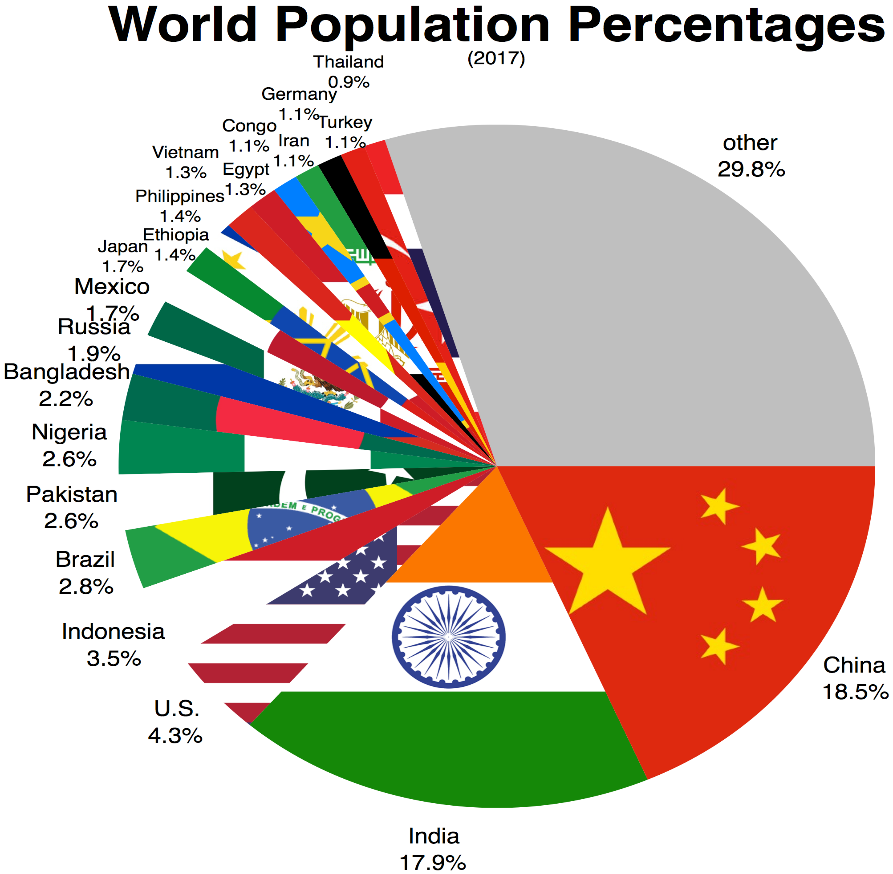 September 17TESTSeptember 19Map TestEBs: Banning, Clement, Kellogg           Bao, Best, CarterPopulation Density Simulation